خطبة الأسبوع(نسخة مختصرة)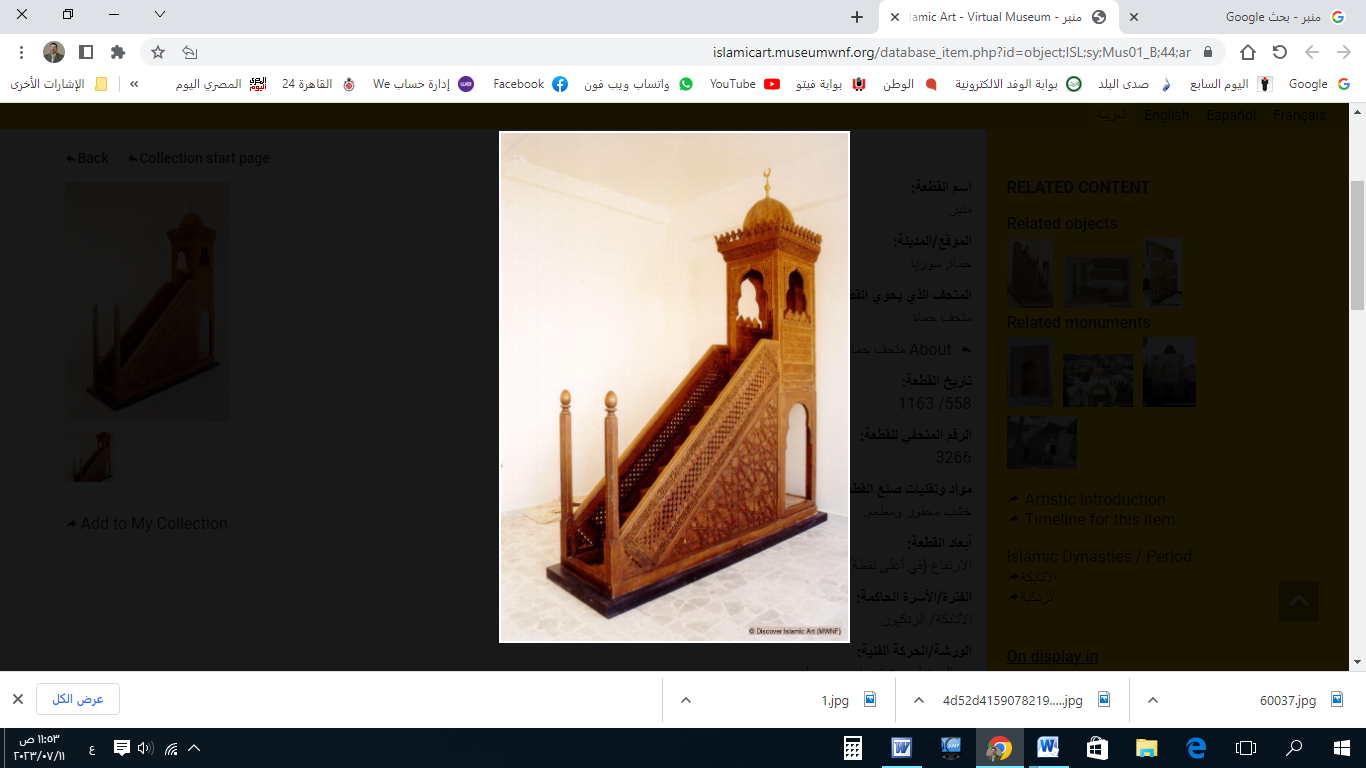 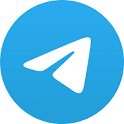 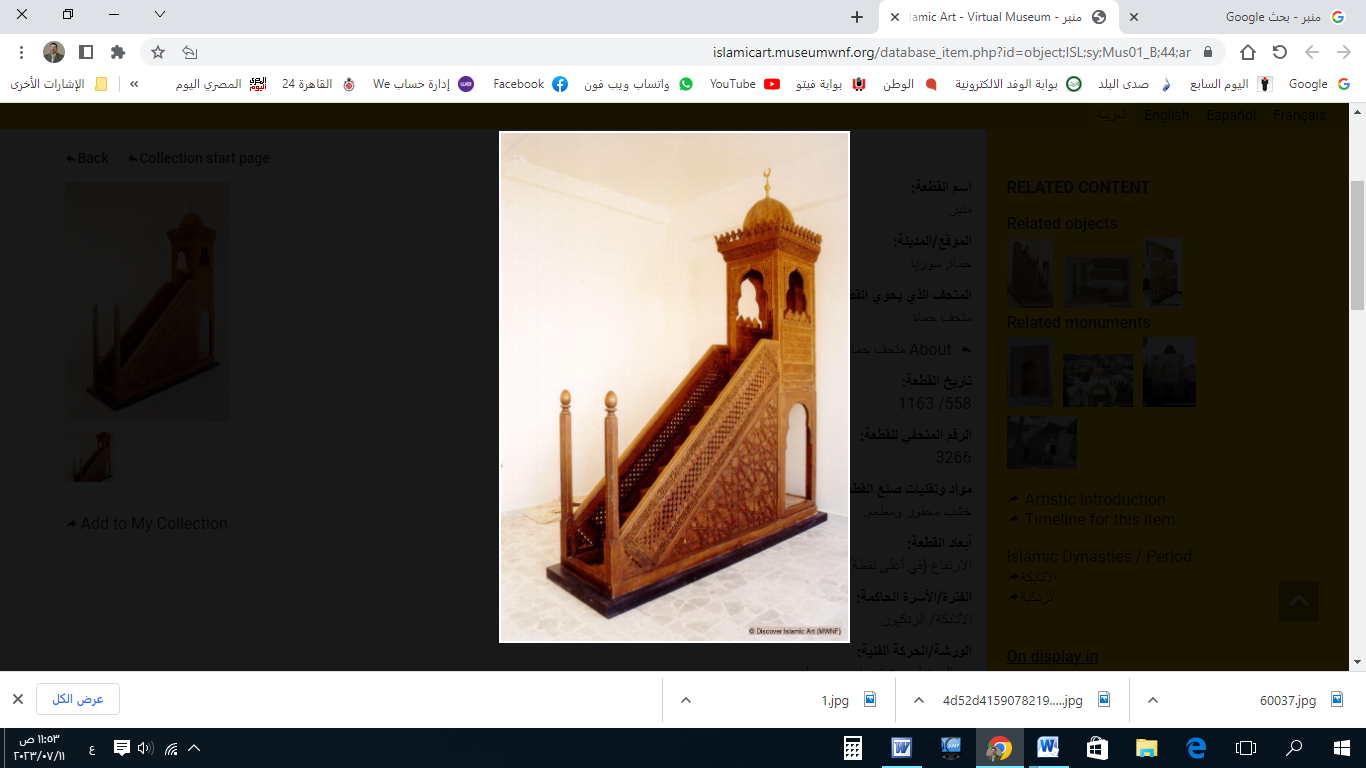 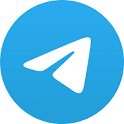 الخُطْبَةُ الأُوْلَىإِنَّ الحَمْدَ للهِ، نَحْمَدُهُ وَنَسْتَعِينُهُ، وَنَسْتَغْفِرُهُ ونَتُوبُ إِلَيه، مَنْ يَهْدِ اللهُ فَلَا مُضِلَّ لَهُ، وَمَنْ يُضْلِلْ فَلَا هَادِيَ لَهُ، وَأَشْهَدُ أَنْ لَا إِلَهَ إِلَّا اللهُ وَحْدَهُ لَا شَرِيكَ لَهُ، وَأَشْهَدُ أَنَّ مُحَمَّدًا عَبْدُهُ وَرَسُولُهُ.As for what follows: I advise you and myself to hold firmly to the religion, and to patience and certainty, as Allah says, "So be patient. Indeed, the outcome is for the righteous." O servants of Allah, every living person lives in a great blessing, the true value of which only the deceased (dead) are aware! This blessing is the reason for success for those who seize it, and a cause of loss for those who abandoned it; it is the blessing of time!In honor of time, Allah swears by it in His Book, swearing by (the dawn, the forenoon, and the afternoon); indeed, He swears by all of time: its night and its day. Allah Almighty says: "By the night when it covers * And the day when it appears" Allah changes the time from darkness to brightness to awaken the hearts for the remembrance of the Knower of the unseen. Allah says: "And it is He who made the night and the day in succession for whoever desires to remember or desires gratitude" From the moment a human sets foot in this abode, they are travelers to the abode of permanence; the duration of their journey is their lifetime and the time allotted to them! Allah says, "O mankind, indeed you are laboring toward your Lord with [great] exertion and will meet it". Al-Hasan said: "O son of Adam, you are but days; whenever a day passes, a part of you has gone!".And from the greatest blessings of Allah upon a servant is a long life combined with righteous deeds. The Prophet Muhammad (peace be upon him) said, "The best of people are those who live longer and their deeds are good."The righteous predecessors made the most of their lifetimes and were diligent about their time! Al-Hasan al-Basri said: "I met people who were more protective of their time than you are of your dinars and dirhams."Health and leisure are capital, and the profitable are those who seize times of well-being! The Prophet Muhammad (peace be upon him) said, "Two blessings which many people lose: (They are) health and free time for doing good." Ibn Uthaymeen said, "This should motivate the wise, as long as they are in a state of health and leisure, to be eager for righteous deeds, so that if they are incapacitated by illness or preoccupation, they will be recorded for them in full."And none but those whom Allah has favored and inspired can appreciate times of well-being: Allah says: "And none are granted it except those with great portion [of good]." Ibn Qudamah says, "Seize your precious life, guard your precious times, and know that all life is short, and what remains of it is minor. In this brief life lies eternal bliss or painful torment; so do not waste the jewels of your life in vain, and strive that not a single breath is devoid of obedience."The fortunate one is the one who makes the most of his time and hastens to the paradise of his Lord; the deprived is the one bereft of the blessings of time, Allah says: "And his matter is ever in neglect." Ibn Uthaymeen says, "If you see your time passing, your life fading, and you haven't produced anything useful or beneficial, and you find no blessing in time, beware that it may be that you are included by Allah’s saying: 'And do not obey the one whose heart We have made heedless of Our remembrance and who follows his desire and whose affair is ever [in] neglect'".A Muslim is jealous of his time being wasted without benefit; he sets his goals and plans his time, with no room for idleness or despair, and no frustration or laziness! And his motto is as Allah says, "So when you have finished [your duties], then stand up [for worship], and to your Lord direct [your] longing".أَقُوْلُ قَوْلِي هَذَا، وَأسْتَغْفِرُ اللهَ لِيْ وَلَكُمْ مِنْ كُلِّ ذَنْبٍ؛ فَاسْتَغْفِرُوْهُ إِنَّهُ هُوَ الغَفُورُ الرَّحيمالخُطْبَةُ الثَّانِيَةُالحَمْدُ للهِ عَلَى إِحْسَانِه، والشُّكْرُ لَهُ عَلَى تَوْفِيْقِهِ وَامْتِنَانِه، وَأَشْهَدُ أَنْ لا إِلَهَ إِلَّا الله، وَأَنَّ مُحَمَّدًا عَبْدُهُ وَرَسُوْلُه.As for what follows: Indeed, the life of this world is short, so be zealous about your times, stingy with your moments, or else you will regret when regret is of no avail! Ibn Masud said: "I have never regretted anything as much as I regret a day whose sun has set, in which my lifespan has decreased and my deeds have not increased." Ibn al-Qayyim said, "Wasting time is worse than death; because wasting time cuts you off from Allah and the Hereafter, whereas death cuts you off from the world and its people."And every breath of life is a precious jewel that can purchase a treasure among treasures, whose bliss is unending forever! Wasting these breaths is a great loss; and this loss will be apparent on the Day of Deception, Allah says: "On the Day when every soul will find what it has done of good present [before it]".Know that tomorrow you will stand before Allah, and you will be asked about your times; in the Hadith "the feet of the servant will not move on the Day of Resurrection until he is asked about his lifetime and how he spent it."Every absence may return, except for lost time! It is breaths that do not return, so seize your lifetimes: by accumulating good deeds and raising your ranks; and know that the duration of your lives is limited, and your breaths are counted, Allah says: "And Allah will not delay a soul when its time has come, and Allah is Acquainted with what you do"* * * ** اللَّهُمَّ بَارِكْ لَنَا في أَوْقَاتِنَا وأَعْمَارِنَا، واسْتَعْمِلْنَا في طاعَتِك.* اللَّهُمَّ أَعِزَّ الإِسْلامَ والمُسْلِمِينَ، وأَذِلَّ الشِّرْكَ والمُشْرِكِيْن. * اللَّهُمَّ فَرِّجْ هَمَّ المَهْمُوْمِيْنَ، وَنَفِّسْ كَرْبَ المَكْرُوْبِين. * عِبَادَ الله: ﴿إِنَّ اللهَ يَأْمُرُ بِالعَدْلِ وَالإحْسَانِ وَإِيتَاءِ ذِي الْقُرْبَى وَيَنْهَى عَنِ الْفَحْشَاءِ وَالمُنْكَرِ وَالْبَغْيِ يَعِظُكُمْ لَعَلَّكُمْ تَذَكَّرُونَ﴾.* فَاذْكُرُوا اللهَ يَذْكُرْكُمْ، وَاشْكُرُوْهُ على نِعَمِهِ يَزِدْكُمْ ﴿وَلَذِكْرُ اللهِ أَكْبَرُ وَاللهُ يَعْلَمُ مَا تَصْنَعُونَ﴾.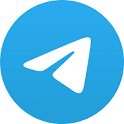 الخُطْبَةُ الأُوْلَىإِنَّ الحَمْدَ للهِ، نَحْمَدُهُ وَنَسْتَعِينُهُ، وَنَسْتَغْفِرُهُ ونَتُوبُ إِلَيه، مَنْ يَهْدِ اللهُ فَلَا مُضِلَّ لَهُ، وَمَنْ يُضْلِلْ فَلَا هَادِيَ لَهُ، وَأَشْهَدُ أَنْ لَا إِلَهَ إِلَّا اللهُ وَحْدَهُ لَا شَرِيكَ لَهُ، وَأَشْهَدُ أَنَّ مُحَمَّدًا عَبْدُهُ وَرَسُولُهُ.أَمَّا بَعْد: فَأُوْصِيْكُم ونَفْسِي بِالتَّمَسُّكِ بِالدِّيْنِ، والصَّبْرِ واليَقِينِ؛ ﴿فَاصْبِرْ إِنَّ الْعَاقِبَةَ لِلْمُتَّقِينَ﴾.عِبَادَ اللهِ: يَعِيْشُ كُلُّ إِنْسَانٍ حَيٍّ، في نِعْمَةٍ عَظِيْمَةٍ، لا يَعْلَمُ قَدْرَها حَقًّا إِلَّا المَوْتَى! وَهَذِهِ النِّعْمَةُ سَبَبٌ لِلْفَلَاحِ، لِمَنِ اغْتَنَمَهَا، وسَبَبٌ لِلْخَسَارِ لِمَنْ ضَيَّعَها؛ إِنَّهَا نِعْمَةُ الوَقْتِ! وَلِشَرَفِ الوَقْتِ؛ أَقْسَمَ اللهُ بِهِ في كِتَابِهِ؛ فَأَقْسَمَ بـ(الفَجْرِ، والضُّحَى، والعَصْرِ)؛ بَلْ أَقْسَمَ بِالزَّمَنِ كُلِّهِ: لَيْلِهِ ونَهَارِهِ؛ قال تعالى: ﴿وَاللَّيْلِ إِذَا يَغْشَى* وَالنَّهَارِ إِذَا تَجَلَّى﴾.واللهُ يُقَلِّبُ الوَقْتَ: مِنْ ظُلْمَةٍ إلى إِشْرَاقٍ؛ لإِيْقَاظِ القُلُوْبِ؛ لِذِكْرِ عَلَّامِ الغيوب! قال : ﴿وَهُوَ الَّذِي جَعَلَ اللَّيْلَ وَالنَّهَارَ خِلْفَةً لِمَنْ أَرَادَ أَنْ يَذَّكَّرَ أَوْ أَرَادَ شُكُورًا﴾. وَمِنْ حِيْنِ اسْتَقَرَّتْ قَدَمُ الإِنْسَانِ في هَذِهِ الدَّارِ؛ فَهُوَ مُسَافِرٌ إلى دَارِ القَرَارِ؛ ومُدَّةُ سَفَرِهِ: هِيَ عُمُرُهُ وَوَقْتُهُ الَّذِي كُتِبَ لَه! ﴿يَا أَيُّهَا الْإِنْسَانُ إِنَّكَ كَادِحٌ إِلَى رَبِّكَ كَدْحًا فَمُلَاقِيهِ﴾. قال الحَسَنُ: (ابْنَ آدَمَ، إِنَّمَا أَنْتَ أَيَّامٌ؛ كُلَّمَا ذَهَبَ يَوْمٌ، ذَهَبَ بَعْضُكَ!). وَمِنْ أَعْظَمِ نِعَمِ اللهِ على العَبْدِ: طُولُ العُمُرِ مَعَ صَلاحِ العَمَلِ؛ قال ﷺ: (خَيْرُ النَّاسِ: مَنْ طالَ عُمرهُ، وحَسُنَ عَمَلُهُ).وكانَ السَّلَفُ الصَّالِحُ: يَغْتَنِمُونَ أَعْمَارَهُمْ، وَيَغَارُوْنَ على أَوْقَاتِهِمْ! قال الحَسَنُ البَصْرِيُّ: (أَدْرَكْتُ أَقْوَامًا، كَانُوا على أَوْقَاتِهِمْ؛ أَشَدَّ مِنْكُمْ حِرْصًا على دَرَاهِمِكُمْ ودَنَانِيْرِكُم!). والصِّحَّةُ والفَرَاغُ: هُمَا رَأْسُ المال، والرَّابِحُ مَنِ اغْتَنَمَ أَوْقَاتَ العَافِيَة! قال ﷺ: (نِعْمَتَانِ مَغْبُونٌ فِيهِمَا كَثِيرٌ مِنَ النَّاسِ: الصِّحَّةُ، وَالفَرَاغُ). قالَ ابنُ عُثَيْمِين: (يَنْبَغِي لِلْعَاقِلِ ما دَامَ في حالِ الصِّحَّةِ والفَرَاغ؛ أَنْ يَحْرِصَ على الأَعْمَالِ الصَّالِحَة، حَتَّى إِذَا عَجَزَ عَنْهَا لمرَضٍ أو شُغل؛ كُتِبَتْ لَهُ كَامِلَة).  ولا يَعْرِفُ قَدْرَ أَوْقَاتِ العَافِيَةِ؛ إِلَّا مَنْ وَفَّقَهُ اللهُ وَأَلْهَمَهُ اغْتِنَامَ ذَلِكَ! ﴿وَمَا يُلَقَّاهَا إِلَّا ذُو حَظٍّ عَظِيمٍ﴾. يقول ابْنُ قُدامة: (اغْتَنِمْ حَيَاتَكَ النَّفِيسَةَ، وَاحْتَفِظْ بِأَوْقَاتِكَ العَزِيزَةِ، وَاعْلَمْ أَنَّ الْعُمُرَ كُلَّهُ قَصِيرٌ، وَالْبَاقِي مِنْهُ يَسِير، وبِهَذِهِ الحَيَاةِ اليَسِيرَةِ: خُلُودُ الأَبَدِ فِي النَّعِيمِ، أَوْ الْعَذَابِ الأَلِيمِ؛ فَلَا تُضَيِّعْ جَوَاهِرَ عُمُرِكَ بِغَيْرِ عَمَلٍ، وَاجْتَهِدْ أَلَّا يَخْلُوَ نَفَسٌ مِنْ أَنْفَاسِك إلَّا فِي طَاعَةٍ).والمُوفَّقُ مَنِ اغْتَنَمَ وَقْتَه، وسَارَعَ إلى جَنَّةِ رَبِّهِ؛ والمَحْرُوْمُ مَنْ حُرِمَ بَرَكَةُ وَقْتِه، ﴿وَكَانَ أَمْرُهُ فُرُطًا﴾. يقولُ ابنُ عُثَيْمِين: (إذا رَأَيْتَ وَقْتَكَ يَمْضِي، وعُمُرَكَ يَذْهَبُ، وَأَنْتَ لَمْ تُنْتِجْ شَيئًا مُفِيْدًا ولا نَافِعًا، وَلَمْ تَجِدْ بَرَكَةً في الوَقْتِ؛ فَاحْذَرْ أَنْ يَكُوْنَ أَدْرَكَكَ قَوْلُهُ تَعَالى: ﴿وَلَا تُطِعْ مَنْ أَغْفَلنَا قَلْبَهُ عَن ذِكْرِنَا وَاتَّبَعَ هَوَاهُ وَكانَ أَمْرُهُ فُرُطًا﴾).والمُسْلِمُ يَغَارُ عَلَى أَوْقَاتِهِ أَنْ تَضِيعَ في غَيرِ فَائِدَة؛ فَهُوَ يُحَدِّدُ هَدَفَه، وَيُخَطِّطُ لِوَقْتِه، لَيْسَ عِنْدَهُ فَرَاغٌ أَوْ مَلَل، وَلَا إِحبَاطٌ أَوْ كَسَل! وشِعَارُه: ﴿فَإِذَا فَرَغْتَ فَانْصَبْ وَإِلى رَبِّكَ فَارْغَبْ﴾. أَقُوْلُ قَوْلِي هَذَا، وَأسْتَغْفِرُ اللهَ لِيْ وَلَكُمْ مِنْ كُلِّ ذَنْبٍ؛ فَاسْتَغْفِرُوْهُ إِنَّهُ هُوَ الغَفُورُ الرَّحيمالخُطْبَةُ الثَّانِيَةُالحَمْدُ للهِ عَلَى إِحْسَانِه، والشُّكْرُ لَهُ عَلَى تَوْفِيْقِهِ وَامْتِنَانِه، وَأَشْهَدُ أَنْ لا إِلَهَ إِلَّا الله، وَأَنَّ مُحَمَّدًا عَبْدُهُ وَرَسُوْلُه.أَمَّا بَعْدُ: فَإِنَّ الدُّنيا وَقْتُهَا قَصِيرٌ، فَكُنْ حَرِيصًا على أَوْقَاتِكَ، بَخِيْلًا بِزَمَانِك، وإلَّا سَتَنْدَم حِيْنَ لا يَنْفَعُ النَّدَم! قال ابنُ مَسعودٍ : (ما نَدِمْتُ على شَيءٍ؛ نَدَمِي على يَومٍ غَرَبَتْ شَمْسُهُ: نَقَصَ فِيهِ أَجَلِي، ولم يَزِدْ فيه عَمَلِي). يقول ابْنُ القَيِّم: (إِضَاعَةُ الوَقْتِ؛ أَشَدُّ مِنَ الموت؛ لأَنَّ إِضَاعَةَ الوَقْتِ: تَقْطَعُكَ عَنِ اللهِ والدَّارِ الآخِرَةِ، وَأَمَّا الموتُ: فَيَقْطَعُكَ عَنِ الدُّنيا وأَهْلِهَا). وَكُلُّ نَفَسٍ مِنْ أَنْفَاسِ العُمُر؛ جَوْهَرَةٌ نَفِيْسَةٌ، يُمْكِنُ أَنْ يَشْتَرِيَ بِهَا كَنْزًا مِنَ الكُنُوزِ، لا يَتَنَاهَى نَعِيمُهُ أَبَدَ الآبَاد! فَإِضَاعَةُ هَذِهِ الأَنْفَاس: خُسْرَانٌ عَظِيمٌ؛ وَيَظْهَرُ هَذَا الخَسْرَانُ يَوْمَ التَّغَابُن! ﴿يَوْمَ تَجِدُ كُلُّ نَفْسٍ مَا عَمِلَتْ مِنْ خَيْرٍ مُحْضَرًا﴾.واعْلَمُوا أَنَّكُمْ غدًا بَيْنَ يَدِي اللهِ مَوْقُوْفُون، وَعَنْ أَوْقَاتِكُمْ مَسْؤُوْلُوْن؛ و(لاَ تَزُولُ قَدَمَا عَبْدٍ يَوْمَ القِيَامَةِ؛ حَتَّى يُسْأَلَ عَنْ عُمُرِهِ فِيمَا أَفْنَاهُ). وَكُلُّ غَائِبٍ قَدْ يَعُوْد، إِلَّا الوَقْتَ المَفْقُود! فَهُوَ أَنْفَاسٌ لا تَعُوْد، فَاغْتَنِمُوا أَعْمَارَكُمْ: بِجَمْعِ الحَسَنَات، وَرَفْعِ الدَّرَجَات؛ وَاعْلَمُوا أَنَّ مُدَّةَ حَيَاتِكُمْ مَحْدُودَةٌ، وَأَنْفَاسَكُمْ مَعْدُودَةٌ! ﴿وَلَنْ يُؤَخِّرَ اللهُ نَفْسًا إِذَا جَاءَ أَجَلُهَا وَاللهُ خَبِيرٌ بِمَا تَعْمَلُونَ﴾. 